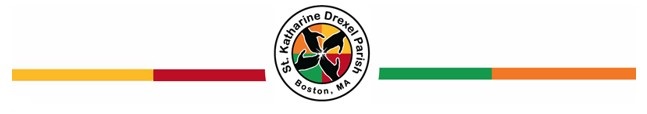 St. Katharine Drexel Parish First Holy Communion Preparation Program(PLEASE PRINT NEATLY) First, Middle, LastFather’s First and Last Name:  Mother’s First, Last and Maiden Name:  Parent(s) E-Mail Address:   Sacramental Information:Date and Parish your child was baptized:   **If your child was baptized outside of the United States, please include a copy of their certificate of baptism.Mail the completed application to:Saint Katharine Drexel Parish CenterAttn: Office Manager/Parish Life Coordinator175 Ruggles Street, Roxbury, MA 02120OrEmail this completed application to info@stkdparish.org with subject “First Communion Application” and notify the parish office at 617-445-8915 that the application was emailed.You will be contacted once the application has been received.Date:Name:Address:Phone Number:Birth Date: